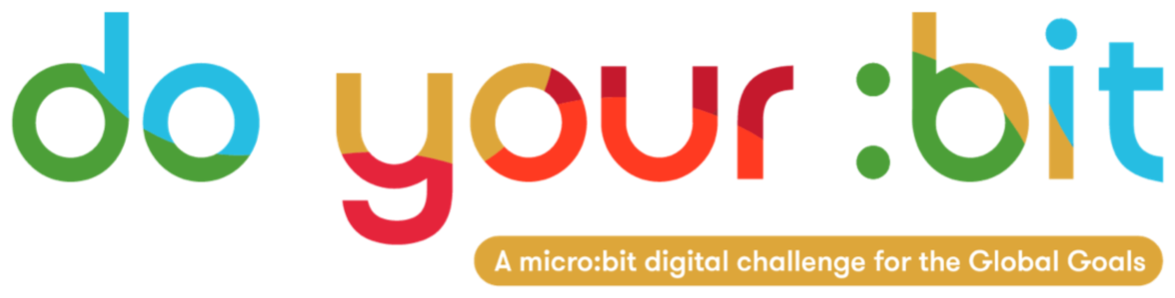 Vida MarinhaIntrodução ao Objetivo 14: Proteger a Vida MarinhaUsa este guia para apresentar aos teus alunos o Objectivo 14, Vida Marinha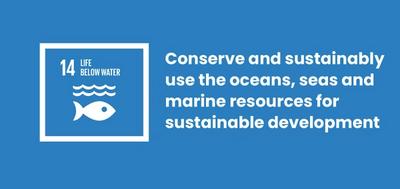 O que é o Objetivo Global: Vida Marinha?O Objetivo de Desenvolvimento Sustentável 14: Vida Marinha é um dos 17 Objectivos de Desenvolvimento Sustentável (ODS) estabelecidos pelas Nações Unidas em 2015. Podes encontrar mais informação sobre os Objetivos no nosso guia de introdução. Oceanos e mares saudáveis são essenciais para a nossa existência. Eles abrangem 70% do nosso planeta e nós dependemos deles para ter alimento, energia e água. No entanto, nós causámos danos terríveis a estes recursos preciosos.O Objetivo 14 inclui as seguintes propósitos:Reduzir a poluição marinhaControlar através de leis a pesca ilegal, a sobrepesca e outras práticas de pesca destrutivasMinimizar e enfrentar os impactos da acidificação do oceanoConservar pelo menos 10% das áreas costeiras e marinhasActividadesEm baixo estão algumas ideias para ajudar os teus alunos a dar vida ao Objetivo 14. Elas funcionam como atividades independentes ou em sequência, como uma aula planificada.Atividade 1: Pensar nos nossos oceanosNesta atividade, os alunos vão refletir sobre o que é que sabem sobre os oceanos e as ameaças que enfrentam.Duração - 10 minVê com os teus alunos o vídeo em baixo https://www.youtube.com/watch?v=epQHFPvqWHYDepois de o ter visto, discute:Que pensas dos oceanos?Aprendeste alguma coisa nova sobre os problemas que os oceanos estão a enfrentar?Alguma dessas coisas está relacionada com a tua própria vida?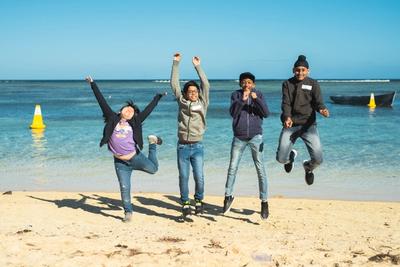 Atividade 2: O nosso impacto nos oceanos Nesta atividade, os alunos vão criar um mapa mental para explorar os problemas que nossos oceanos enfrentam.Duração - 15 minEm grupos pequenos, pede aos alunos que façam uma lista com todos os problemas que os nossos oceanos enfrentam. Todos os que se lembrem.As respostas podem estar relacionadas com: poluição (por ex.: esgotos, produtos químicos e plástico), temperatura da água cada vez mais alta, acidez crescente devido às emissões de carbono, sobrepesca, danos à vida marinha, sangramento dos corais, colapso do ecossistema.Agora é hora de fazer um mapa mental - um diagrama usado para organizar visualmente toda a informação. Escreve todos os problemas em post-its e agrupa os problemas que estão relacionados numa cartolina ou num placard. Escreve em post--its os efeitos que estes problemas têm na tua própria comunidade e em todo o mundo e adiciona-os no mapa mental. Pensem também nas causas. Agora introduz o Objetivo Global 14: Vida Marinha, usando a definição referida em cima. O teu mapa mental deve representar questões relacionadas com esse Objetivo. Deixaste escapar alguma? 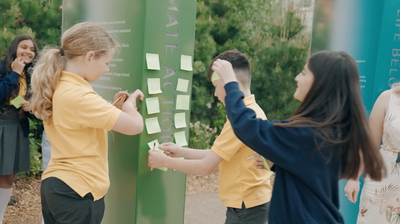 Atividade 3: Por que é que os oceanos importam Nesta actividade escrita, os estudantes vão ser encorajados a pensar em como os humanos sofrem quando prejudicamos a vida marinha.Duração - 25 min
IntroduçãoOs alunos vão escrever um diário na perspectiva de alguém que está a passar por um problema relacionado com o mar ou o oceano. Podem selecionar um dos problemas da lista da actividade 2 - depois pensar em quem seria mais afectado por este problema?Aqui estão alguns exemplos:Um pescador de pequena escala no Senegal. Há anos que a sua comunidade conta com uma pesca sustentável para a sua alimentação e rendimento. Mas pescam cada vez menos devido à pesca industrial praticada na mesma área. Uma criança que vive perto de Kamilo Beach, localizada na ponta sudeste da ilha do Havai, um dos lugares mais poluídos por plástico na Terra Um biólogo marinho na Austrália que estuda os recifes de coral e realiza excursões de mergulho para os turistas visitarem a Grande Barreira de Coral. Nos últimos 20 anos viu toda a região a ficar ameaçada.Um surfista em Cornwall, Reino Unido. Por vezes, não é seguro surfar porque as águas residuais estão a ser lançadas directamente no mar.Antes de começares, descarrega a grelha dos Objetivos Globais para identificar todos os Objetivos que são afetados por este problema. Por exemplo, podem confiar no oceano para obter alimentos - Objectivo 2: Erradicar a Foma - ou para rendimento - Objetivo 8: Trabalho Digno e Crescimento Económico. Isto vai ajudar os alunos a reflectir sobre os efeitos mais amplos da questão. Escrever o diárioAgora pede aos alunos para passarem 10 - 15 minutos a escrever no diário, como se fossem esta pessoa.Qual é o problema que enfrentam e qual é a causa?Qual é o efeito neles e na sua comunidade?Como era a situação no passado e qual é a situação actual?Como é que se sentem em relação a isso?O que é que eles conseguem ver, cheirar, ouvir, tocar e saborear?Quais são as suas preocupações relativamente ao futuro? Quais são as suas esperanças?Estão a tomar alguma medida para resolver o problema? Do que é que precisam?ReflexãoQuando os alunos terminarem, peçde para que partilharem em grupo os seus textos e as suas reflexões.